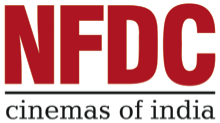 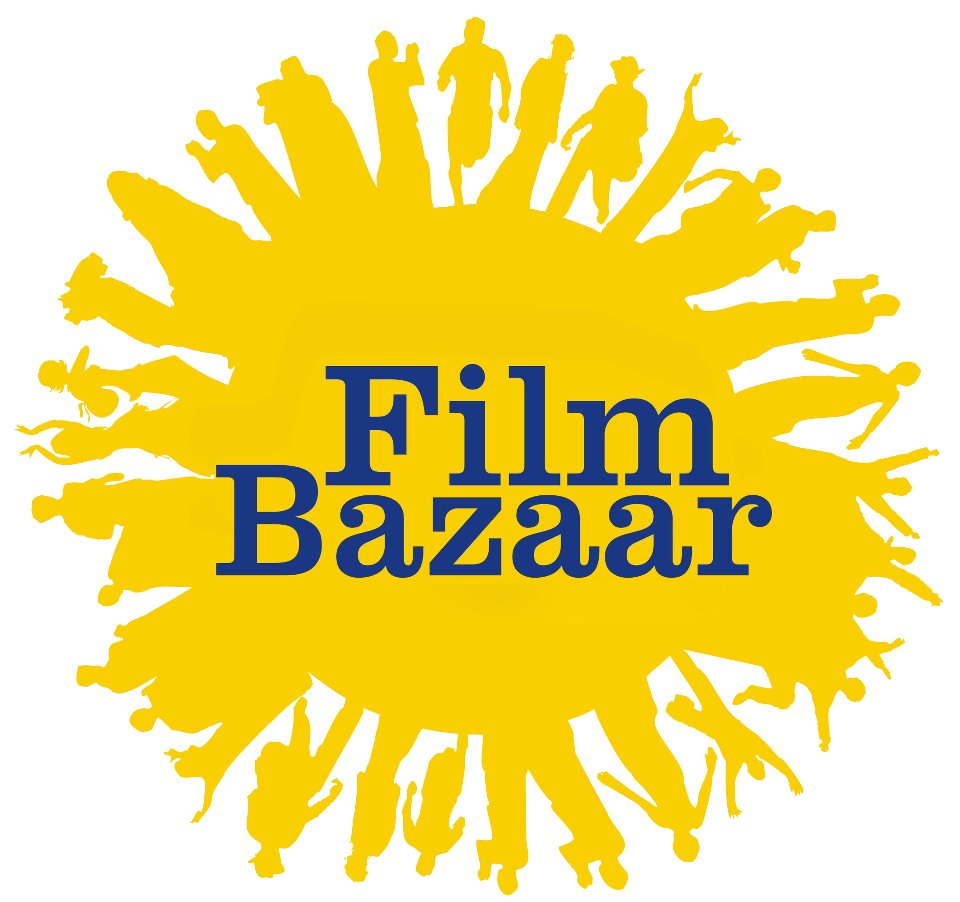 PRESS RELEASENFDC Film Bazaar 2012 selects 26 International & Indian feature film projects to be presented to the global Co producers, bankers, funders, sales agents & distributors.Mumbai, 25th October 2012: NFDC Film Bazaar 2012 selects 26 International & Indian feature film projects of South Asian Origin to be presented at the Film Bazaar, 2012 from November 21- 24, 2012 at the Goa Marriott Resort. The Co Production initiative undertaken by NFDC aims to offer selected filmmakers the opportunity to present their feature film projects (in all languages) to co producers, bankers, funds, sales agents, distributors, TV stations and other potential financiers from India and abroad. At Film Bazaar these selected projects receive the opportunity to be pitched by their representatives to potential collaborators for finance, distribution, and artistic support through one-to-one meetings. All South Asian themed feature-length fiction film projects are eligible, provided they have the potential for co-producing with an international partner. The criteria is that the films must be original, authentic, and have a universal theme.The selected projects this year are from India, Sri Lanka, Bangladesh, Pakistan, Afghanistan, UK, USA, Australia, Germany, Nether lands & New Zealand. The Co Production market has grown exponentially since its inception. With 60 entries in 2011, the co-production market this year has received 120 entries in 2012.  A Cash prize of Rs One Million will be awarded to the best project in the Co Production Market by the Ministry Of Tourism towards the project development of the selected film. About NFDC Film BazaarFilm Bazaar, an evolving trade market for film industry professionals organized by NFDC (National Film Development Corporation), kick started in 2007 with an objective to discover and support significantly compelling talent from South Asia and address key concerns of the world film community in the dynamic domain of film development, production, and distribution.  Since the beginning, Film Bazaar has proved to be a converging point for buyers and sellers of film rights and also been consistently successful at facilitating sales of world cinema in the South Asian region and the promotion of Indian Cinema in the international domain.Film Bazaar, a four day annual film market, conducts noteworthy sessions, labs, and screening facilities, networking events, viz, Co-production market, Screenwriters’ Lab, PRIMEXCHANGE, Work-in-Progress Lab, Viewing Room, Industry Screenings, NFDC Knowledge Series, and exhibition stalls for publicity. While these programs facilitate high engagement amongst experts and talent from across the world, film makers, aspiring and established, get a chance to showcase their projects for creative consultation and financial support from investors, and producers alike. For registrations to attend NFDC Film Bazaar 2012, please visit: www.filmbazaarindia.com For further information and details, please contact:Pallavi Deshmukh- NFDCH- +91 97699 56801E- pallavi@nfdcindia.com